Бумажников Федор Михайлович, родился 21.02.1905 года. На фронт ушел в 1942 году из города Талица Свердловской области. Служил в железнодорожных войсках. Полоцк, Великие Луки, Белая Церковь, Витебск... Прошел по территории Германии 200 км и там встретил Победу. Домой вернулся весной 1946 года - часть была переброшена на Байкал (станция Слюдянка) прокладывать объездную железную дорогу. После войны долго болел - сказывалась контузия. Умер 5 мая 1978 года, не дожив до своего любимого праздника - Дня Победы.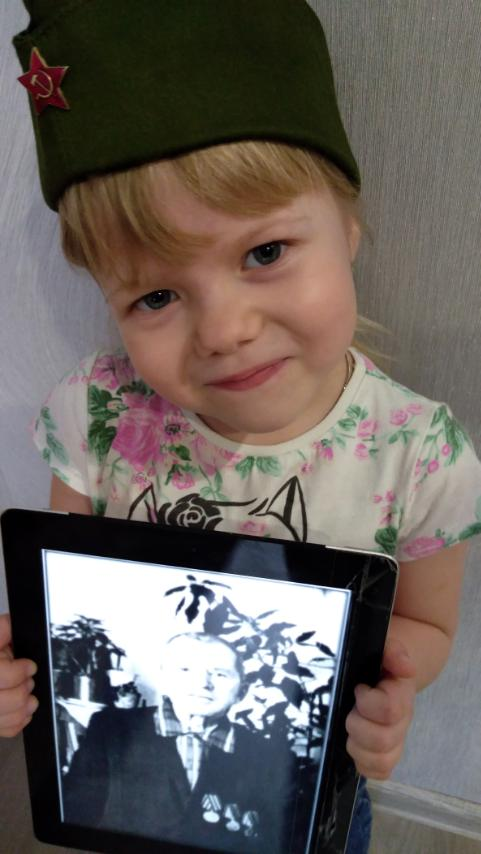 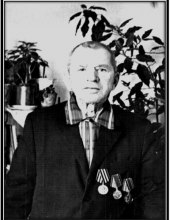 